Пресс-релиз заседанияКомитета по профессиональной этике и независимости аудиторов Саморегулируемой организации аудиторов Ассоциации «Содружество»20 декабря 2022 года в очной форме (дистанционно) состоялось заседание комитета по профессиональной этике и независимости аудиторов СРО ААС (далее – комитет, КНЭП).На заседании, помимо членов Комитета, присутствовали приглашённые лица: руководитель Аналитического центра СРО ААС Гришаев А.В. и два аудитора - члены СРО ААС.На заседании были рассмотрены:Оценка БДР; Жалобы;Переходные положения для новых редакций Кодекса профессиональной этики и Правил независимости СРО ААС; План мероприятий по вопросу взаимодействия с аудиторами на новых территориях;Регламент проведения региональных мероприятий СРО ААС по профильной области КПЭН; Пожелания от ДК СРО ААС по жалобам.По первому вопросу Комитет провёл оценку соответствия пяти аудиторов и аудиторской организации требованиям к членству в части наличия безупречной деловой репутации. Четверо аудиторов предоставили Комитету письменные пояснения по обнаруженным в отношении них свидетельствам отсутствия безупречной деловой (профессиональной) репутации. Два аудитора также присутствовали на заседании Комитета и дали дополнительные устные пояснения.Один аудитор не предоставил пояснения Комитету и с ним не удалось связаться ни по одному из имеющихся в СРО ААС контактам. В связи с этим, Комитет принял решение попытаться связаться с аудитором ещё раз и пригласить его на очередное заседание Комитета в январе 2023 года для рассмотрения данного вопроса;По двум аудиторам Комитет принял решение о соответствии их требованиям к членству в части наличия безупречной деловой репутации. Члены Комитета в отношении одного аудитора также решили направить информацию в Комиссию по контролю деятельности для включения аудиторской организации, в которой аудитор является учредителем и ЕИО, в план проверок ВКД на 2023 год. Кроме того, было принято решение рассмотреть на очередном заседании Комитета вопрос о возможном нарушении аудитором Кодекса профессиональной этики.По двум аудиторам и двум аудиторским организациям Комитет принял решение о несоответствии их требованиям к членству в части наличия безупречной деловой репутации.  Комитет мотивировал своё решение следующим:обнаруженные факты, а также пояснения аудитора косвенно свидетельствуют об уклонении от прохождения аудиторской организации от проверки ВККР;аудитор последнюю проверку ВККР проходил более пяти лет назад и не предпринимал возможных действий по прохождению данной проверки как самостоятельно, так и в составе аудиторской организации;в отношении второго учредителя аудиторской организации была применена мера воздействия в виде исключения из членов СРО ААС за подписание им аудиторского заключения, которое в соответствии со вступившим в законную силу судебным актом признано заведомо ложным.являясь учредителем и единоличным исполнительным органом аудиторских организаций, аудитор не предпринимал требуемые действия по прохождению данными организациями и их сотрудниками проверок ВККР, что может свидетельствовать о ненадлежащем исполнении обязанностей действовать в интересах данных юридических лиц разумно и добросовестно;являясь учредителем и ЕИО в аудиторских организациях, аудитор не предпринимал необходимые действия по устранению нарушений, которые стали основанием для прекращения членства указанных организаций в СРО ААС, что также свидетельствует о ненадлежащем исполнении обязанностей действовать в интересах юридического лица разумно и добросовестно;По второму вопросу Комитетом были рассмотрены четыре жалобы. По трём жалобам были обнаружены нарушения Кодекса профессиональной этики аудиторов и заключение Комитета было решено направить в Дисциплинарную комиссию СРО ААС.  По одной жалобе Комитет пришёл к выводу об отсутствии нарушений требований Кодекса профессиональной этики аудиторов.По третьему вопросу выступила Папуша О.В. и сообщила, что на повестке дня вопрос о переходных положениях для новых редакций Кодекса профессиональной этики и Правил независимости СРО ААС, которые будут введены в действие в 2023 году. Для целей введения в действие новых редакций Кодекса профессиональной этики и Правил независимости СРО ААС необходимо разработать и утвердить документ СРО ААС, касающийся даты, с которой будут применяться вводимые изменения и переходных положений. Комитет решил создать рабочую группу для разработки документа, касающегося переходных положений по введению в действие Кодекса профессиональной этики и Правил независимости СРО ААС.По четвёртому вопросу выступила Папуша О.В. и сообщила, что от Правления СРО ААС поступило поручение в Комитет о рассмотрении письма МФ РФ, касающегося плана мероприятий по вопросу взаимодействия с аудиторами на новых территориях и подготовке предложения от Комитета по данному вопросу. Члены Комитета обсудили данное поручение и высказали мнение, что для начала работы с аудиторским сообществом на данных территориях необходимо получить реестр/контакты аудиторов и аудиторских организаций, а также изучить вопрос, как и когда будут применяться на новых территориях ФСБУ и МСА. В остальном, члены Комитета поддерживают планируемые мероприятия, указанные в письме МФ РФ.По пятому вопросу выступила Папуша О.В. и сообщила, что на повестке дня для рассмотрения представлен Регламент проведения региональных мероприятий СРО ААС по профильной области КПЭН.  Документ был разослан членам Комитета ранее для ознакомления. Члены Комитета решили утвердить Регламент проведения региональных мероприятий СРО ААС по профильной области КПЭН и направить на рассмотрение в Правление.По шестому выступила Папуша О.В. и сообщила, что 02.12.2022 было проведено совместное заседание Комитета и Дисциплинарной комиссии СРО ААС. От Дисциплинарной комиссии были получены комментарии и пожелания по организации совместной работы. Члены Комитета приняли информацию к сведению.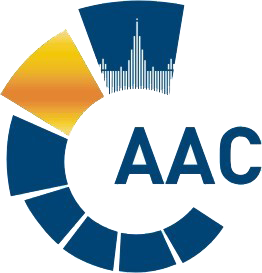 САМОРЕГУЛИРУЕМАЯ ОРГАНИЗАЦИЯ АУДИТОРОВ     АССОЦИАЦИЯ «СОДРУЖЕСТВО» 
член Международной Федерации Бухгалтеров (IFAC)(ОГРН 1097799010870, ИНН 7729440813, КПП 772901001) 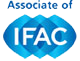 119192, г. Москва, Мичуринский проспект, дом 21, корпус 4. т: +7 (495) 734-22-22, ф: +7 (495) 734-04-22, www.sroaas.ru , info@sroaas.ru